Parlament České republikyPOSLANECKÁ SNĚMOVNA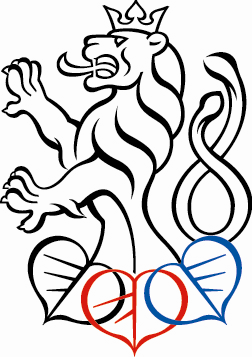 20239. volební obdobíPOZVÁNKAna 12. schůzi 
podvýboru pro dopravukterá se koná 
dne 12. října 2023(schůze podvýboru je podle § 44 odst. 3 zákona č. 90/1995 Sb. 
o jednacím řádu Poslanecké sněmovny 
NEVEŘEJNÁ)v budově Poslanecké sněmovny, Sněmovní 4, 118 26 Praha 1zasedací místnost Alfréda Meissnera A55 - přízemí 

NÁVRH POŘADU SCHůZe

13:15 hodin: Schválení programu schůze Sdružení dopravních podniků ČR a možnosti legislativní podpory MHD 
Návrh termínu a pořadu následující schůze	
Různé  V Praze dne 2. října 2023                                                         Ondřej  L o c h m a n  v.r.
 	              předseda podvýboru